ГЕОМЕТРИЈСКИ ОБЛИЦИОбоји:Правоугаоник ЦРВЕНОМ бојом   Круг ЖУТОМ бојомТроугао ЗЕЛЕНОМ бојомКвадрат ПЛАВОМ бојом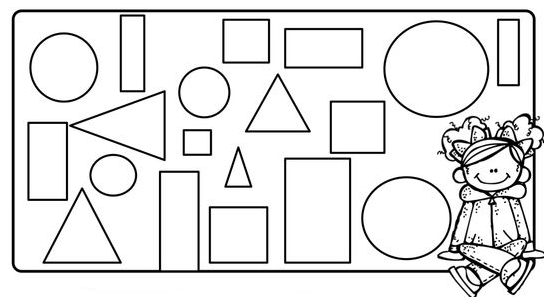 У табелу испод сваког облика нацртај онолико тачкица колико одређених геометријских облика има:Нацртај:ДВА  ЈЕДНАКА ОБЛИКА ИСТЕ ВЕЛИЧИНЕ, АЛИ РАЗЛИЧИТЕ БОЈЕ.ДВА  ЈЕДНАКА ОБЛИКА, ИСТЕ БОЈЕ, АЛИ РАЗЛИЧИТЕ ВЕЛИЧИНЕДВА РАЗЛИЧИТА ОБЛИКА, РАЗЛИЧИТЕ ВЕЛИЧИНЕ И РАЗЛИЧИТЕ БОЈЕ.